от «20» сентября 2018 г.							                  № 1251О внесении изменений  в состав зоологической комиссии, утвержденный Постановлением городской Администрацииот 06.08.2007 № 155 «О создании зоологической комиссии» и признании утратившим силу Постановления городскойАдминистрации от 20.06.2013 № 675 «О внесении изменений в состав зоологической комиссии»В связи с произошедшими кадровыми изменениями, городская Администрация постановляет:1. Внести в состав зоологической комиссии, созданной Постановлением городской Администрации от 06.08.2007 № 155 изменения, изложив его в редакции согласно приложению к настоящему Постановлению. 	2. Признать утратившим силу Постановление городской Администрации от 20.06.2013 № 675 «О внесении изменений в состав зоологической комиссии». 	3. Опубликовать настоящее Постановление в порядке, установленном Уставом МО «Город Мирный». 4. Контроль исполнения настоящего Постановления оставляю за собой.  И.о. Главы города                              	               С.Ю. МедведьПриложение к Постановлению городской Администрацииот «20» сентября 2018 № 1251СОСТАВзоологической комиссии муниципального образования  «Город Мирный»АДМИНИСТРАЦИЯМУНИЦИПАЛЬНОГО ОБРАЗОВАНИЯ«Город Мирный»МИРНИНСКОГО РАЙОНАПОСТАНОВЛЕНИЕ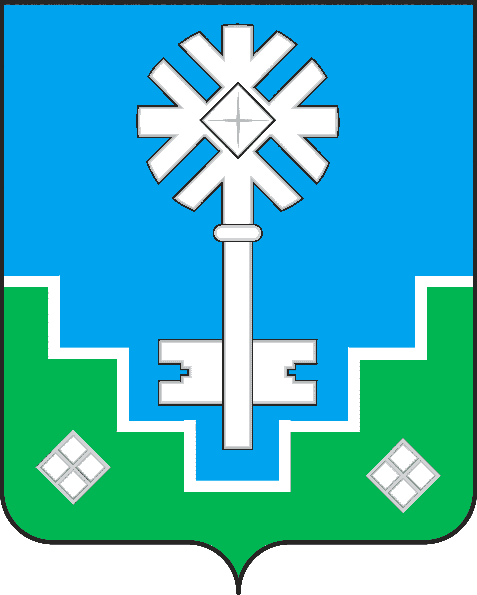 МИИРИНЭЙ ОРОЙУОНУН«Мииринэй куорат»МУНИЦИПАЛЬНАЙ ТЭРИЛЛИИ ДЬАhАЛТАТАУУРААХПредседатель1-й Заместитель Главы Администрации МО «Город Мирный» по ЖКХ, имущественным и земельным отношениямЗаместитель председателя Начальник Государственного бюджетного учреждения Республики Саха (Якутия) «Управление ветеринарии с ветеринарно-испытательной лабораторией»  Мирнинского районаЧлены комиссииТО Управление «Роспотребнадзор» по РС (Я) в Мирнинском районеМирнинский комитет охраны природыМКУ «УЖКХ» МО «Город Мирный» Управляющие (обслуживающие) организации, ТСЖ